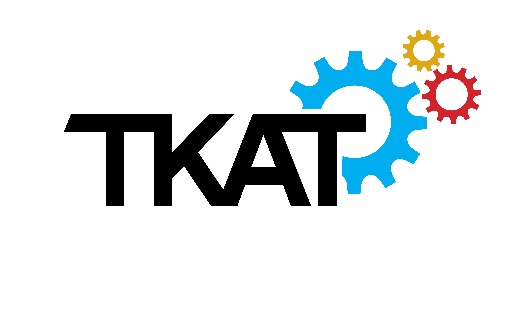 SAFEGUARDING AND CHILD PROTECTION POLICY The Mill Primary AcademyThis policy was adopted on: 1st September 2020The policy will next be reviewed by TKAT & Schools by: July 2021This policy was published on the school website on: 7th September 2020As a school we recognise that the safeguarding priorities may change over time, given the context of our children and the local community.Covid-19Keeping Children Safe in Education (KCSiE) remains in force throughout the response to coronavirus (COVID-19).  Additional appendices to this policy have been written to reflect where safeguarding policy and process is different, compared to ‘business as usual’.For the academic year 2020/21, we have identified that the key priorities will include:Identify patterns of support for vulnerable familiesEstablish the roles of SLT in Safeguarding pathways.Providing secure pathways for the identification and grading of safeguarding concerns.Provide emotional support for children within vulnerable families.TABLE OF CONTENTS 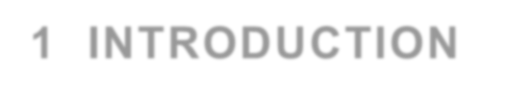 1	INTRODUCTION 1.1 	The purpose of this policy is to inform staff, parents, volunteers and governors about the school's responsibilities for safeguarding children and to enable everyone to have a clear understanding of how these responsibilities should be carried out. 1.2 	The Governing body takes seriously its responsibility to safeguard and promote the welfare of children in its care; and to work together with other agencies to ensure adequate arrangements within our school to identify, assess, and support children who are, or who may be, suffering harm.  1.3   	We recognise that all adults, including temporary staff, volunteers and governors, have a full and active part to play in protecting children from harm, and that the child’s welfare is our paramount concern. 1.4    All staff members believe that our school should provide a caring, positive, safe and stimulating environment that promotes the social, physical and moral development of the individual child.   1.5   	Staff members working with children are advised to maintain an attitude of ‘it could happen to a child we know’ where safeguarding is concerned. When concerned about the welfare of a child, staff members should always act in the interests of the child.  1.6    Safeguarding and promoting the welfare of children is defined in KCSiE (2020)  as:   Protecting children from maltreatment;   Preventing impairment of children’s mental and physical health or development  Ensuring that children grow up in circumstances consistent with the provision of        safe and effective care        Taking action to enable all children to have the best outcomesThis school will: Support the child’s development in ways that will foster security, confidence and independence. Provide an environment in which children and young people feel safe, secure, valued and respected, and feel confident, and know how to approach adults if they may be worried about being listened to. Provide a systematic means of monitoring children known or thought to be at risk of harm, and ensure we, the school, contribute to assessments of need and support packages for those children. Emphasise the need for good levels of communication between all members of staff and between the school and other agencies. Have and regularly review a structured procedure within the school which will be followed by all members of the school community in cases of suspected abuse.  Develop and promote effective working relationships with other agencies, especially the Police and Children’s Services. Ensure that all adults within our school who have substantial access to children have been recruited and checked as to their suitability in accordance with Part Three of Keeping Children Safe in Education (DfE: September 2020)This policy is one of a series in the school’s integrated safeguarding portfolio and should be read in conjunction with the policies as listed below:2.1	The school will act in accordance with the following government legislation and guidance:  The Children Act 1989  The Children Act 2004   Education Act 2002:  Keeping Children Safe in Education (DfE 2020)The Education (Child Information) (England) Regulations 2005  Working Together to Safeguard Children 2018General Data Protection Regulations (GDPR) (2018)What to do if a child is being abused. (https://assets.publishing.service.gov.uk/government/uploads/system/uploads/attachment_data/file/419604/What_to_do_if_you_re_worried_a_child_is_being_abused.pdf ) County guidelines –  https://www.westsussexscp.org.uk3.1      General school staff responsibilities:Schools should be aware of and follow the guidance provided by the West Sussex Children Partnership  https://www.westsussexscp.org.ukStaff should be alert to signs of abuse and know to whom they should report any concerns or suspicionsSchools should have procedures (of which all staff are aware) for handling suspected cases of abuse of children, including procedures to be followed if a child harms another child or a member of staff is accused of abuse, or suspected of abuse A Designated Safeguarding Lead for Child Protection (referred to in ‘Keeping Children Safe in Education (DFE, 2020) as ‘Designated Safeguarding Lead') should have responsibility for co-ordinating action within the school and liaising with other agencies (see below for further details). Designated Safeguarding Leads undergo updated child protection training every two years. The head teacher and all members of staff are provided with regular updated child protection training in line with advice from the LSCB (Annually). The school’s lettings policy will ensure the suitability of adults working with children on school premises at any time. Those authorised by the school to work with children on school premises should enter into a formal commitment to comply with the school’s child safeguarding responsibilities. Community users organising activities for children will be made aware of the school’s child protection guidelines and procedures and will confirm in writing their commitment to abide by them. Staff should be particularly alert to the potential need for early help for a child who Is disabled and has specific additional needs or has SENDIs a young carerShows signs of being drawn to anti- social or criminal behaviour including gang involvement Is frequently missing/goes missing from homeIs at risk of being radicalised or exploitedIs in a family that presents challenges such as substance misuse, adult mental health issues and domestic abuseIs misusing drugs or alcohol themselvesHas returned home to their family from care or is a privately fostered childAll staff should be aware that safeguarding incidents can be associated with factors outside the school. All staff should consider whether children are at risk of exploitation or abuse in situations outside their family. Extra-familial harm takes a variety of different forms and children can be vulnerable to multiple harms including sexual exploitation, criminal exploitation and serious youth violenceResponsibilities of the Governing Body: Governing bodies, trustees and proprietors must ensure that they comply with their duties under legislation. They must also have regard to this guidance to ensure that the policies, procedures and training in their schools or colleges are effective and comply with the law at all times. The nominated governor for child protection in this school is:  Name:  David Nixon   	 	 The responsibilities placed on governing bodies and proprietors include:  Ensuring that an effective child protection policy is in place and reviewed annually, together with a staff behaviour policy (code of conduct) and that these are provided to all staff – including temporary staff and volunteers – on induction and that staff are kept up to date with changes. Contributing to inter-agency working, which includes providing a coordinated offer of early help when additional needs of children are identified.  Appointing a Designated Safeguarding Lead for child protection who should undergo refresher child protection training every two years.  Ensuring that schools and colleges create a culture of safe recruitment and, as part of that, adopt recruitment procedures that help deter, reject or identify people who might abuse children (Part Three: Safer Recruitment. Keeping Children Safe in Education September 2020).  Ensuring that at least one member of an appointing panel will have attended safer recruitment training. Ensuring that the school/college keeps an up to date single central record of all staff and volunteers and the dates of all appropriate safeguarding checks. Monitoring the adequacy of resources committed to child protection, and the staff and governor training profile. Recognising that neither it, nor individual governors, have a role in pursuing or managing the processes associated with individual cases of child protection, nor a right to know details of such cases, except when exercising their disciplinary functions in respect of allegations against staff  Making sure that the child protection policy is available to parents on request. Ensuring that this policy and practice complements other policies e.g. anti -bullying including cyber bullying and health and safety to ensure safeguarding. Prioritising the welfare of children and young people and creating a culture where staff are confident to challenge senior leaders over any safeguarding concerns.  Giving consideration as to how children may be taught about safeguarding, including online, through teaching and learning opportunities, as part of providing a broad and balanced curriculum. The nominated governor for child protection should agree with the Governing Body how these responsibilities should be monitored and reported. 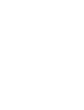 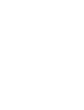 4A	THE DESIGNATED SAFEGUARDING LEAD (DSL) FOR CHILD PROTECTION The Designated Safeguarding Lead should be a senior member of school staff4.1 The Designated Safeguarding Lead for Child Protection in this school is:  NAME:   Sophie Gosden 4.2 A Deputy DSL should be appointed to act in the absence/unavailability of the DSL. 4.3 The Deputy Designated Safeguarding Lead for Child Protection in this school is:   NAME:  1st DEPUTY DSL: Julie Whitington    2nd DEPUTY DSL: Helen Plant   3rd Deputy DSL: Jane Crockford4.4 The broad areas of responsibility for the Designated Safeguarding Lead are:  Managing referrals and concerns regarding individual children: Referring all cases of suspected abuse to the West Sussex Social Care Team which then may also be referred to the Police Sending a written record of the referral to the Multi Agency Support Hub (MASH) by the end of the working day the referral is made.Keeping written records of concerns about a child even if there is no need to make an immediate referral, (the ‘child protection file’) Ensuring that all such records are kept confidentially and securely and are separate from the child’s other records, and if these are stored electronically, that they are differently password protected from the child’s other files, and accessible only by the head teacher/designated safeguarding leads.Ensuring that an indication of further record-keeping is marked on the child’s other records. Liaise with the head teacher or principal to inform him or her of issues, especially new issues, or on-going child protection investigation enquiries and police investigations. Act as a source of support, advice and expertise to staff on matters of safety and safeguarding and when deciding whether to make a referral by liaising with relevant agencies.  Ensuring that either they or another relevant staff member attend Child Protection Conferences, core groups, or other multi-agency planning meetings, contribute to assessments, and provide a report which will normally have been shared with the parents. (In some circumstances it may not be appropriate to share the report to conference with parents. If the DSL is uncertain on this point advice can be obtained from the allocated social care team). Working with any relevant agencies to safeguard children including the local Safeguarding Partners in line with Working Together to Safeguard Children. This document should help DSLs understand when they should consider calling the police and what to expect when they do. https://www.npcc.police.uk/documents/Children%20and%20Young%20people/When%20to%20call%20the%20police%20guidance%20for%20schools%20and%20colleges.pdfEnsuring that any child who is subject to a child protection plan and who is absent without explanation for one day or more is referred to their key worker’s Social Care Team. In some cases, any absence may be a cause for concern and warrant immediate reporting. Where children leave the school, ensure their child protection file is sent securely (and in line with GDPR requirements) to any new school or college as soon as possible but transferred separately from the main child file.  A chronology of the file should be retained by the former school.  A receipt should be sent with the file for the receiving school to sign and return.4.5   	Training for Designated Safeguarding Leads and Deputies: The Designated Safeguarding Lead for Child Protection should undertake the initial Designated Safeguarding Lead training and subsequent refresher courses every two years; and in addition to formal training, their knowledge and skills should be refreshed at regular intervals, at least annually, in order to:Understand the assessment process for providing early help and intervention, for example through locally agreed common and shared assessment processes such as early help assessments.  Be alert to those children within the school who are at risk or experiencing: domestic violence; female genital mutilation; child trafficking; bullying which includes race/hate or homophobic behaviour.  Also to be alert to children missing in education. Have a working knowledge of how the local authority conducts a child protection case conference and a child protection review conference and be able to attend and contribute to these effectively when required to do so.  Be alert to the specific needs of children in need, those with special educational needs and young carers as such vulnerable children can face additional safeguarding challenges Be able to keep detailed, accurate, secure written records of concerns and referrals.  Obtain access to resources and attend any relevant or refresher training courses.  Encourage a culture in all staff of listening to children and taking account of their wishes and feelings Link with the Local Safeguarding Children Board (LSCB) to make sure staff are aware of training opportunities and the latest local policies on safeguarding.  Organising child protection training for all staff every year including regular updates on new threats. DSLs should undertake PREVENT awareness training.4.6 Training for all other staff All staff, on arrival, should receive essential Safeguarding information – relevant to the school so that they are clear how concerns must be reported.  Further training takes place as outlined below:All staff will receive regular safeguarding training and child protection updates as required, on a regular basis (at least annually), to provide them with the relevant skills and knowledge to safeguard children effectively, taking into account local context. Schools should keep a central register of all staff training relating to safeguarding and child protection.Any staff who join the school mid-year should receive relevant training within 5 working days. This will inform part of their induction pack along with relevant safeguarding policies and local content. The new staff will also be trained on how to record and report any safeguarding/wellbeing concern.  Staff Induction, Awareness and Training:All members of staff have been provided with a copy of Part One of “Keeping Children Safe in Education” (2020) which covers Safeguarding information for all staff. School leaders will read the entire document. School leaders and all members of staff who work directly with children will access Annex A within Keeping Children Safe in Education 2020. Members of staff have signed to confirm that they have read and understood Part One and Annex A. This is kept with the DSL and on the Single Central Record. The DSL will ensure that all new staff and volunteers (including temporary staff) are aware of the school’s internal safeguarding processes.All staff members (including temporary staff) will receive training to ensure they are aware of a range of safeguarding issues.All staff members (including temporary staff) will receive regular safeguarding and child protection updates, at least annually.All staff members (including temporary staff) will be made aware of the school’s expectations regarding safe and professional practice via the staff code of conduct and Acceptable Use Policy.Although the school has a nominated lead for the governing body David Nixon all members of the governing body will access appropriate safeguarding training which covers their specific strategic responsibilities on a regular basis.All staff & Governors will be sent the TKAT monthly safeguarding Newsletter, which outlines a different safeguarding topic with tips and advice. Training is provided throughout the year to staff during their professional development meetings. Regular Safeguarding emails are sent to all staff with any safeguarding updates. Safeguarding posters are placed around the school in areas staff can see, this continues to help support and back up their safeguarding knowledge. Leaflets are provided to staff and are kept in the staff room to support with relevant safeguarding topics. 4.7 Raising Awareness and other duties The Designated Safeguarding Lead should ensure the school’s policies are known and used appropriately: ensuring each member of staff has access to and understands the school’s child protection policy and procedures, especially new and part time staff. In addition, the DSL should ensure that all staff need to know about and understand updated guidance on Keeping Children Safe in Education September 2020.All school staff (including those inducted mid-year) have received, read and understood Part 1 of Keeping Children Safe in Education 2020. Ensure the school’s child protection policy is reviewed annually, the procedures and implementation are updated and reviewed regularly, and undertake work with governing bodies or proprietors regarding this.  Ensure the child protection policy is available publicly, parents are aware that referrals about suspected abuse or neglect may be made and the role of the school in this.  4B        VIRTUAL SCHOO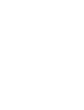 4B DESIGNATED TEACHER FOR LOOKED AFTER CHILDREN (VIRTUAL SCHOOLS)The Designated Teacher for Looked After Children (Virtual Schools) is:   NAME:   Julie Whitington The Designated Teacher will have responsibility for promoting the educational achievement of children who have been placed into care or have left care through adoption, special guardianship or child arrangement orders or who were adopted from state care outside England and Wales.The Designated Teacher should also work with the Virtual School head to promote the educational achievement of previously looked after children.Along with the DSL, they will ensure that the appropriate staff have the information they need in relation to the child’s legal status and contact arrangements with birth parents. They will also have details of the child’s social worker and the name of the Virtual School Headteacher and contact details.The Mill Primary Academy adheres to the West Sussex Safeguarding Children Procedures. The full procedures and additional guidance relating to specific safeguarding issues can be found on the West Sussex Government website  https://www.westsussex.gov.ukIf any member of staff is concerned about a child he or she must inform the DSL, or deputy DSL or school SLT if the DSL is not available, IMMEDIATELY by filling in a Blue Form which are available in the Staff Room / Family Link Office. This applies to all safeguarding concerns including Radicalisation and Extremism, Sexual Exploitation, Female Genital Mutilation and Forced Marriages. In the rare event of none of the school safeguarding team or SLT being available, staff should contact the TKAT Senior Safeguarding Leads (email addresses at the front of this Policy).The member of staff must record information regarding the concerns IMMEDIATELY.  The recording must be a clear, precise, factual account of the observations and must include the date and time. Do not add comments or opinion although observations about a child’s demeanour or emotional state may be recorded. Staff should be aware this may be used as evidence in court.  Where there are concerns about bruising or other body marks, it should be recorded on a body map form and included with the concern form.Once recorded on a blue form all information must be uploaded to CPOMS.The Designated Safeguarding Lead will decide whether the concerns should be referred to the relevant agency.  If it is decided to make a referral, this will be discussed with the parents, unless to do so would place the child at further risk of harm.  Particular attention will be paid to the attendance and development of any child about whom the school has concerns, or who has been identified as being the subject of a child protection plan and a written record will be kept. If a child who is/or has been the subject of a child protection plan changes school the Designated Safeguarding Lead will inform the social worker responsible for the case and transfer the appropriate records to the Designated Safeguarding Lead at the receiving school, in a secure manner, and separate from the child’s academic file. A receipt of this transfer should be sent with the file, signed by the receiving school and returned to the former school to be filed with the confidential records.The Designated Safeguarding Lead is responsible for making the senior leadership team aware of trends in behaviour that may affect child welfare.  If necessary, training will be arranged. Staff have a duty to refer safeguarding concerns to the Designated Safeguarding Lead. However, if: concerns are not taken seriously by an organisation or  action to safeguard the child is not taken by professionals and the child is considered to be at continuing risk of harm then staff should speak to the Head teacher, their TKAT regional HR contact, Senior Safeguarding Lead and/or contact a manager for the relevant external agency. Where schools are concerned about the response from the Local Authority, schools should use the Local Authority published escalation policy and TKAT should be immediately informed. (The TKAT contacts are Sara Walton or Scott Wilson)If, at any point there is a risk of immediate serious harm to a child, a referral should be made to Social Care immediately.  Anybody can make a referral. If the child’s situation does not appear to be improving the staff member with concerns should press for re-consideration.  Concerns should always lead to help for the child at some point.  A statutory duty is placed upon teachers and health care professionals to personally report to the police where they discover that FGM appears to have been carried out on a girl under 18 years of age. Those failing to report cases will face disciplinary sanctions. Teachers or staff should never examine pupils and should seek support from the DSL as to the procedures for reporting this information. Where appropriate and where advised by safeguarding professionals (e.g. MASH/ LADO) parents /carers will be made aware of the concerns for their child at the earliest possible stage.  This communication will be made by a DSL or a specific staff member nominated by the senior Leadership team.5.11 Children who are at greater risk of harmChildren who need a social worker. This includes children with Child in Need and Child Protection Plans. The DSL can make decisions in the best interests of the child, such as providing pastoral support. They should share information, such as attendance concerns, with the social worker.Children requiring Mental Health support. Schools will have clear systems and processes in place for identifying possible mental health problems, including the route to escalate and refer.6.1 All staff and volunteers should be aware of the main categories of abuse:  Abuse: a form of maltreatment of a child. Somebody may abuse or neglect a child by inflicting harm, or by failing to act to prevent harm. They may be abused by an adult or adults or another child or children.  Physical abuse: a form of abuse which may involve hitting, shaking, throwing, poisoning, burning or scalding, drowning, suffocating or otherwise causing physical harm to a child. Physical harm may also be caused when a parent or carer fabricates the symptoms of, or deliberately induces, illness in a child.  Emotional abuse: the persistent emotional maltreatment of a child such as to cause severe and adverse effects on the child’s emotional development. It may involve conveying to a child that they are worthless or unloved, inadequate, or valued only insofar as they meet the needs of another person. It may include not giving the child opportunities to express their views, deliberately silencing them or ‘making fun’ of what they say or how they communicate. It may feature age or developmentally inappropriate expectations being imposed on children. These may include interactions that are beyond a child’s developmental capability as well as overprotection and limitation of exploration and learning, or preventing the child participating in normal social interaction. It may involve seeing or hearing the ill treatment of another. It may involve serious bullying (including cyberbullying), causing children frequently to feel frightened or in danger, or the exploitation or corruption of children. Some level of emotional abuse is involved in all types of maltreatment of a child, although it may occur alone.  Sexual abuse: involves forcing or enticing a child or young person to take part in sexual activities, not necessarily involving violence, whether or not the child is aware of what is happening. The activities may involve physical contact, including assault by penetration (for example rape or oral sex) or non-penetrative acts such as masturbation, kissing, rubbing and touching outside of clothing. They may also include non-contact activities, such as involving children in looking at, or in the production of, sexual images, watching sexual activities, encouraging children to behave in sexually inappropriate ways, or grooming a child in preparation for abuse (including via the internet) by establishing a close relationship or friendship.  Sexual abuse is not solely perpetrated by adult males. Women can also commit acts of sexual abuse, as can other children.  Neglect: the persistent failure to meet a child’s basic physical and/or psychological needs, likely to result in the serious impairment of the child’s health or development. Neglect may occur during pregnancy as a result of maternal substance abuse. Once a child is born, neglect may involve a parent or carer failing to: provide adequate food, clothing and shelter (including exclusion from home or abandonment); protect a child from physical and emotional harm or danger; ensure adequate supervision (including the use of inadequate care-givers); or ensure access to appropriate medical care or treatment. It may also include neglect of, or unresponsiveness to, a child’s basic emotional needs.  For further details of these categories please see Appendix 1.6.2 Other aspects of risk requiring special attention In addition, school staff should be aware of these specific safeguarding issues Schools should ensure that, where such risks may be more likely, that staff are guided on how to understand and act accordingly where there is concern: child sexual exploitation (CSE) - see also Appendix 1 page 26 bullying including cyberbullying  domestic violence  drugs  fabricated or induced illness   faith abuse  female genital mutilation (FGM) – see also Appendix 1 page 26 forced marriagegangs and youth violence  gender-based violence/violence against women and girls (VAWG)Honour base violencemental healthprivate fosteringradicalisationsexting  teenage relationship abuse  trafficking  self-harm Links to many of  these topics can be found in Keeping Children Safe in Education  https://www.gov.uk/government/publications/keeping-children-safe-in-education  6.3 Mental HealthAll staff should be aware that mental health problems can, in some cases, be an indicator that a child has suffered or is at risk of suffering abuse, neglect or exploitation.Only appropriately trained professionals should attempt to make a diagnosis of a mental health problem. However, school staff are well placed to observe children day-to-day and identify those, whose behaviour suggests they may be experiencing a mental health problem, or are at risk of developing one.Where children have experienced childhood trauma, this can have a lasting impact throughout childhood, adolescence and into adulthood. Staff should be aware of how these experiences can affect their mental health, behaviour and education.If staff have a concern about a child’s mental health, this should be discussed with the appropriate person in school as well as alerting their DSL, using the normal procedures.6.4 Multi-agency workingSchools have a key role in multi-agency safeguarding arrangements. The previous Local Safeguarding Children Board has been replaced with a Local Safeguarding Children Partnership group. This is made up of representatives from the local authority, the local clinical commissioning group and the chief officer of police for the area. School SLTs and DSLs should make themselves aware of the local arrangements. 7	CONFIDENTIALITY 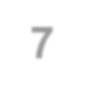 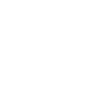 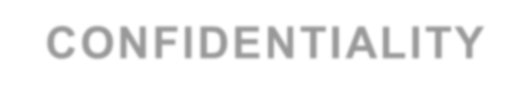 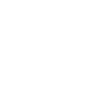 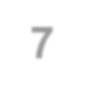 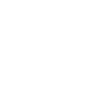 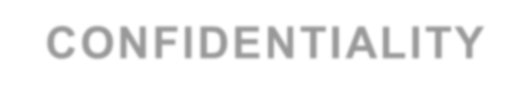 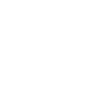 7.1   We recognise that all matters relating to child protection are confidential. 7.2   The Head teacher or DSL will disclose any child protection related information about a child to other members of staff on a need to know basis only. 7.3   All staff must be aware that they have a professional responsibility to share information with other agencies in order to safeguard children. 7.4   All staff must be aware that they cannot promise a child to keep secrets as doing so might compromise the child’s safety or wellbeing. 7.5   We will always undertake to share our intention to refer a child to Children’s Services with the parents /carers unless to do so could put the child at greater risk of harm, or impede a criminal investigation. If in doubt, we will consult with the Duty Manager at the Assessment Team at Children’s Services.7.6	As stated in Keeping Children Safe in Education 2020:“The Data Protection Act 2018 and GDPR do not prevent, or limit, the sharing of information for the purposes of keeping children safe. Fears about sharing information must not be allowed to stand in the way of the need to promote the welfare and protect the safety of children.”“Staff have due regard to the data protection principles, which allow them to share personal information, as provided for in the Data Protection Act 2018, and the GDPR. Relevant staff should be confident of the processing conditions under the Data Protection Act 2018 and the GDPR which allow them to store and share information for safeguarding purposes, including information which is sensitive and personal, and should be treated as ‘special category personal data’”7.7	This school recognises that all matters relating to child protection are confidential. The Head teacher or DSL will only disclose information about a pupil to other members of staff on a ‘need to know’ basis.All members of staff must be aware that whilst they have duties to keep any information confidential, they also have a professional responsibility to share information with other agencies to safeguard children. All staff must be aware that they cannot promise a child to keep secrets which might compromise the child’s safety or wellbeing.DfE Guidance on Information Sharing (July 2018) provides further detail. 7.8 Governing bodies should ensure that relevant staff have due regard to the relevant data protection principles, which allow them to share and withhold personal information, under the Data Protection Act 2018 and the GDPR. This includesThe conditions that allow them to store and share information for the purposes of safeguarding including information which is sensitive and personal – ‘special category personal data’Understand that ‘safeguarding of children and individuals at risk’ is a condition that allows professionals to share special category data, including sharing without consent where there is good reason to do soNot providing pupil personal data where the serious harm test is met. For example, when a child is in a refuge, and the serious harm test is met, they must withhold the data in compliance with their obligations under the Data Protection Act and GDPR. If in doubt, seek legal advice.8	DEALING WITH A DISCLOSURE 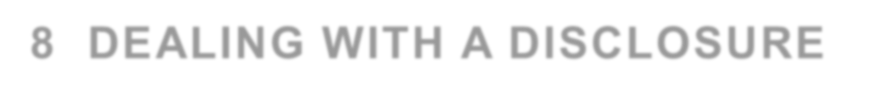 8.1    If a child discloses that he or she has been abused in some way the member of staff or volunteer should: accept what the child saysstay calm, the pace should be dictated by the child without them being pressed for detail by asking leading questions such as “did x touch you there?”  It is our role to listen - not to investigateuse open questions such as “Is there anything else you want to tell me?” or “yes?” or “and?”, TED (tell, explain, describe)be careful not to burden the child with guilt by asking questions like “Why didn’t you tell me before?” but you could ask ‘have you spoken to anyone else about this?’ acknowledge how hard it was for the child to tell youdo not criticise the perpetrator, the child might have a relationship with themdo not promise confidentiality, but reassure the child that they have done the right thing, explain whom you will have to tell (the designated lead) and why; and, depending on the child’s age, what the next stage will be.  It is important that you avoid making promises that you cannot keep such as “I’ll stay with you all the time” or “It will be all right now” 8.2   When recording information: Make some brief notes at the time or immediately afterwards; record the date, time, place and context of disclosure or concern. Record facts and what is said but not your assumption or interpretation. If it is observation of bruising or an injury try to record detail, e.g. “right arm above elbow” Do not take photographs! Try to record detail using the body mapNote the non-verbal behaviour and the key words in the language used by the child (try not to translate into ‘proper terms’)It is important to keep these original notes and pass them on to the Designated Safeguarding Lead immediately, who may ask you to write a referral.   8.3    	We recognise that staff working in a school who have become involved with a child who has suffered harm or appears to be likely to suffer harm may find the situation stressful and upsetting.  We will support such staff by providing an opportunity to talk through their anxieties with the DSL and to seek further support as appropriate.  9	ALLEGATIONS AGAINST STAFF 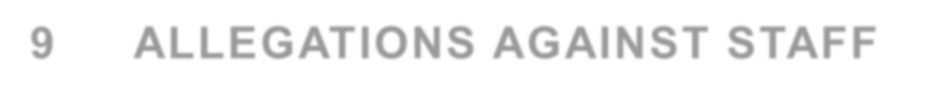 9.1 An allegation is any information which indicates that a member of staff/volunteer/ supply staff may have: Behaved in a way that has, or may have harmed a child Possibly committed a criminal offence against/related to a childBehaved towards a child or children in a way which indicates s/he would pose a risk of harm if they work regularly or closely with children Behaved or may behave in a way that indicates they are not suitable to work with children.9.2 	This applies to any child the member of staff/volunteer/supply staff has contact with in their     personal, professional or community life. 9.3   	To reduce the risk of allegations, all staff should be aware of safer working practice and should be familiar with the guidance contained in the staff handbook, school code of conduct or Government document ‘Keeping Children Safe in Education’ Part One and Annex A 2020.  The school should have a signed acknowledgement from staff members to show that this has occurred. 9.4	All members of staff on the leadership scale must read the entire document - ‘Keeping Children Safe in Education’ 2020. The school should have a signed acknowledgement from these senior staff members to show that this has occurred.9.5 	Any allegation against a staff member should be referred immediately to the Head teacher, Head of School or Executive Head Teacher.  The person to whom an allegation is first reported should take the matter seriously and keep an open mind. S/he should not investigate or ask leading questions if seeking clarification. It is important not to make assumptions. Confidentiality should not be promised and the person should be advised that the concern will be shared on a 'need to know' basis only. 9.6    	Actions to be taken include: making an immediate written record of the allegation using the informant's words - including time, date and place where the alleged incident took place, brief details of what happened, what was said and who was present. This record should be signed, dated and immediately passed on to the Head teacher and/or DSL, who should immediately contact the LADO.9.7 	If the concerns are about the Head teacher, then the LADO and TKAT HR lead (simon.rose@tkat.org) should be contacted immediately.  9.8   The recipient of an allegation must not unilaterally determine its validity, and failure to report it in accordance with procedures is a potential disciplinary matter. The Head Teacher or Chair will not investigate the allegation itself, or take written or detailed statements, but will refer the concern to the Local Authority Designated Officer on 0330 222 64509.9   Should the LADO deem the allegation is worthy of further investigation, the school should take direction and follow instructions from the LADO. 9.10   If, at the completion of the allegations management process, a school dismisses an individual (or would have, had the person not left first) because the person poses a risk of harm to children, the organisation must make a referral to the Disclosure and Barring Service and Teachers Regulation Agency (previously NCTL). It is an offence to fail to make a referral without good reason.  9.11   If it is decided that the allegation does not meet the threshold for safeguarding, or once the school has been advised that all Social Services and/or Police investigations have been concluded, it will be handed back to the employer for consideration via the school’s internal procedures. 9.12 Supply TeachersAny allegations against supply teachers will be dealt with in accordance with the schools procedures. If there is a safeguarding concern relating to a supply teacher, the facts will be obtained and liaison with the LADO will take place. It will also be discussed with the supply agency, whether it is appropriate to suspend the supply teacher, or redeploy them, whilst the school carries out their investigation. Whilst agencies will be fully involved, the school will take the lead. The school is responsible for the supervision, direction and control, of the supply teacher when they are in school. 10	WHISTLEBLOWING  (CONFIDENTIAL REPORTING) 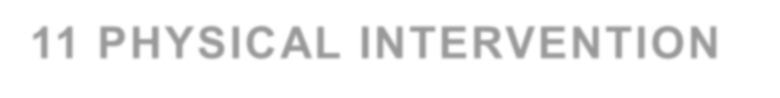 TKAT has a whistleblowing policy. This enables any member of staff to make complaints about conduct within the school to a person outside the school on a confidential basis and without fear that their confidentiality will be breached. Where the circumstances are such that a member of staff believes that a complaint can only safely be made to person outside the school then reference should be made in line with the procedures laid out in the TKAT Whistleblowing Policy. Where a staff member feels unable to raise an issue with their employer or feels that their genuine concerns are not being addressed, other whistleblowing channels may be open to them:General guidance on whistleblowing can be found via:  https://www.gov.uk/whistleblowing The NSPCC’s What You Can Do To Report Abuse – dedicated helpline is available as an alternative route for staff who do not feel able to raise concerns regarding child protections failures internally or have concerns about the way a concern is being handled.  Staff can call 0800 028 0285 and email help@nspcc.org.uk 11	PHYSICAL INTERVENTION 11.1 Our policy on physical intervention by staff is set out separately, and acknowledges that staff must only ever use physical intervention as a last resort, when a child is endangering him/herself or others, and that at all times it must be the minimal force necessary to prevent injury to another person. 11.2 Such events should be recorded in the Bound and Numbered book and signed at the time by a witness.       11.3 While all staff have a duty to intervene where children may place themselves or others at immediate risk of harm, staff who are likely to need to use physical intervention will be appropriately trained in Team Teach or other external and accredited techniques. 11.4 We understand that physical intervention of a nature which causes injury or distress to a child may be considered under child protection or disciplinary procedures.  11B	INTIMATE CARE 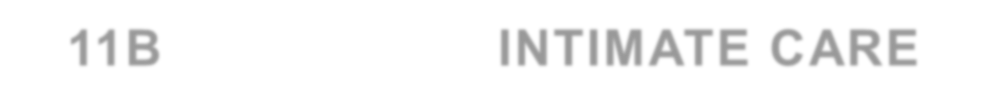 Children’s dignity will be preserved and a level of privacy ensured. The normal process of nappy changing should not raise child protection concerns. There are no regulations that indicate that a second member of staff must be available to supervise the nappy changing process to ensure that abuse does not occur, but we ensure that staff do not leave themselves vulnerable and will always work in an open environment by avoiding private or unobserved situations or closing doors to toilet areas. Please refer to the schools ‘Intimate care policy’.  Please click here for a full list of policies.12	SAFEGUARDING IN THE CURRICULUM 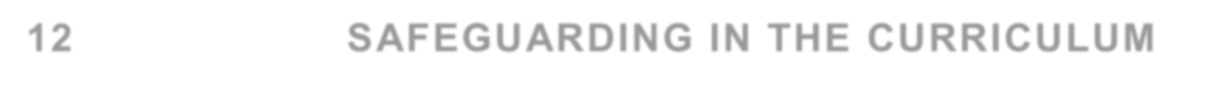 Teacher must ensure that they follow the PSHE curriculum which educates children about keeping themselves safe. This should be taught frequently.  In addition to this, teachers and senior leaders should utilise opportunities for specific events, visitors and assemblies to further enhance these learning opportunities. This may include covering issues through Relationships Education (Primary) and Relationships and Sex Education (Secondary) and Health Education.For example: Safeguarding week, anti-bullying week, Junior Neighbourhood Watch Conference, E safety curriculum.12A	PEER ON PEER ABUSE        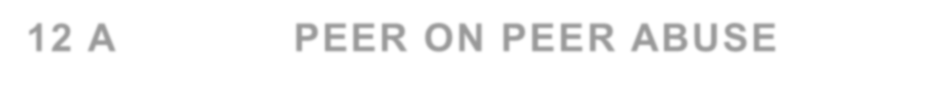 12.1	Staff should be aware that safeguarding issues can manifest themselves via peer on peer abuse. This is most likely to include, but not limited to: bullying (including cyberbullying)physical abuse such as hitting, kicking, shaking, biting, hair pulling, or otherwise causing physical harmsexual violence and sexual harassmentgender-based violencesexting (also known as youth produced sexual imagery)initiation-type violence and ritualsUpskirtingThe Voyeurism (Offences) Act came into force on 12 April 2019. Upskirting is where someone takes a picture under a person’s clothing (not necessarily a skirt) without their permission and/or knowledge, with the intention of viewing their genitals or buttocks (with or without underwear) to obtain sexual gratification, or cause the victim humiliation, distress or alarm. It is a criminal offence and anyone, of any gender, can be a victim.Abuse is abuse and should never be tolerated or passed off as “banter” or “part of growing up”. Different gender issues can be prevalent when dealing with peer on peer abuse. This could for example include girls being sexually touched/assaulted or boys being subject to initiation-type violence.12.2	At The Mill Primary Academy we believe that all children have a right to attend school and learn in a safe environment. Children should be free from harm by adults in the school and other students.We recognise that some students will sometimes negatively affect the learning and wellbeing of others and their behaviour will be dealt with under the school’s Behaviour Policy.12.3	Occasionally, allegations may be made against students by others in the school, which are of a safeguarding nature. Safeguarding issues raised in this way may include physical abuse, emotional abuse, sexual abuse and sexual exploitation. It is likely that to be considered a safeguarding allegation against a pupil, some of the following features will be found.The allegation:is made against an older pupil and refers to their behaviour towards a younger pupil or a more vulnerable pupilis of a serious nature, possibly including a criminal offenceraises risk factors for other pupils in the schoolindicates that other pupils may have been affected by this studentindicates that young people outside the school may be affected by this student12.4	At The Mill Primary Academy we will seek advice from appropriate agencies (e.g. Police, Social Care, Counselling Services) to support individuals involved in peer on peer abuse.12.5 SextingIn cases of ‘sexting’ we follow guidance given to schools and colleges by the UK Council for Child Internet Safety (UKCCIS) published in 2017: ‘Sexting in schools and colleges, responding to incidents, and safeguarding young people’. Professionals should be aware of the potential uses of information technology for bullying and abusive behaviour between young people. 12B	BULLYING 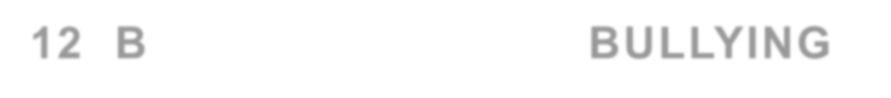 Our policy on bullying (this includes homophobic and gender related bullying) is set out in a separate document. Please refer to ‘Our Behaviour Code of Conduct and Anti-bullying policy’. Please click here for a full list of policies12C	SERIOUS VIOLENCE All staff should be aware of indicators, which may signal that children are at risk from, or are involved with serious violent crime.  These may include increased absence, a change in friendships, or relationships with older groups, a decline in performance, signs of self-harm are a significant change in wellbeing, or signs of assault or unexplained injuries.  Unexplained gifts or new possessions could also indicate that children have been approached by, or are involved with, individuals associated with criminal networks or gangs.  All staff should be aware of the associated risks and understand the measure to manage these.  Advice for schools is provided in the Home Office’s Preventing Youth Violence and Gang Involvement and its Criminal Exploitation of Children and Vulnerable Adults: County Lines guidance.13 RACIST INCIDENTS 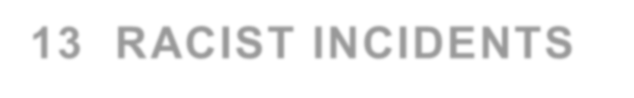 Our policy on racist incidents is set out in a separate document. Please refer to the schools ‘Behaviour, code of conduct and Anti-Bullying Policy.’  Please click here for a full list of policies.14A	PREVENTION 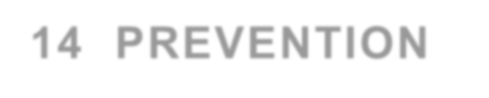 We recognise that the school plays a significant part in the prevention of harm to our children by providing them with good lines of communication with trusted adults, supportive friends and an ethos of protection. The school community will therefore: Establish and maintain an ethos where children feel secure and are encouraged to talk and are always listened to. Ensure that all children know there is an adult in the school whom they can approach if they are worried or in difficulty. Include across the curriculum, including Personal, Social, Health and Economic Education and Citizenship (PSHCEd and C), opportunities which equip children with the skills they need to stay safe from harm and to know to whom they should turn for help.  14B	CHILDREN WITH SEND Children and young people with special educational needs and disabilities can face additional safeguarding challenges because: there may be assumptions that indicators of possible abuse such as behaviour, mood and injury relate to the child’s disability without further explorationchildren with SEN and disabilities can be disproportionally impacted by things like bullying without outwardly showing any signsdifficulties may arise in overcoming communication barriersAt The Mill Primary Academy, we identify pupils who might need more support to be kept safe or to keep themselves safe by: Ensuring that the pupils have differentiated as appropriate access to keep safe strategies delivered through safeguarding week and ongoing keeping safe work within school.  That these pupils are able to communicate with the designated members of staff as needed.Please refer to the schools ‘Special Education Needs and /or Disability Policy’. Please click here for a full list of policies 15	HEALTH & SAFETY 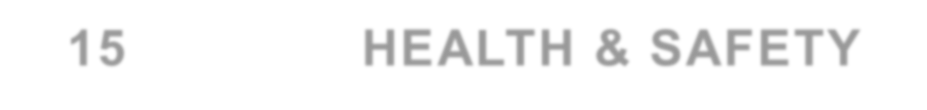 TKAT’s Health & Safety policy, set out in a separate document, reflects the consideration we give to the protection of our children both physically within the school environment, and for example in relation to internet use, and when away from the school when undertaking school trips and visits. Please refer to the schools ‘Health and Safety Policy’.  Please click here for a full list of policies.16	SAFER RECRUITMENT 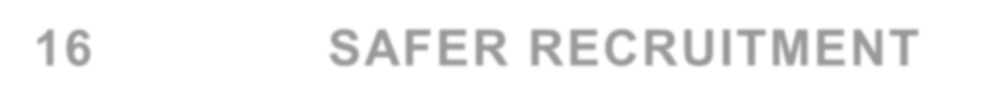 We endeavour to ensure that all staff working within the School are suitable. This entails scrutinising applicants, verifying their identity and qualifications and obtaining references in addition to Disclosure and Barring Service (DBS) checks.  We ensure at least one member of every staff recruitment panel has received Safer Recruitment training. Some interview questions must relate to safeguarding matters. (DFE guidance Keeping Children Safe in Education 2019).  All adults in the school receive regular training to raise their awareness of safeguarding issues and to improve their knowledge of safeguarding procedures and referral system. Safer Recruiting training for appropriate staff is always available by contacting TKAT HR and should be updated every three years.The Single Central Record must be updated regularly and all staff and volunteers should be entered onto the SCR. This will be then checked regularly by the Head teacher and during regular TKAT monitoring visits. The SCR and all associated evidence and documentation remains the responsibility of the Head teacher.17	DISQUALIFICATION BY ASSOCIATION 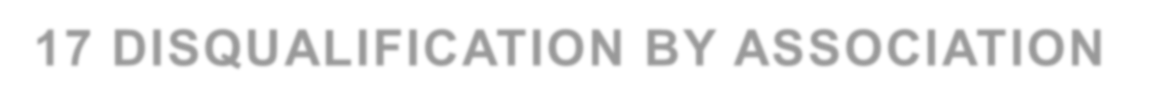 By amendment of Regulation 9 of the Childcare Regulation 2018, disqualification by association rules are removed for schools and nurseries.  However, all staff are expected to inform the school DSL immediately where their relationships and associations, both within and outside of the workplace (including online), may have implications for the safeguarding of children in the school.18A	STAFF USE OF ELECTRONIC EQUIPMENT Staff should be particularly aware of the professional risks associated with the use of electronic communication (e-mail; mobile phones; texting; social network sites) and should familiarise themselves with advice and professional expectations outlined in Guidance for Safer Working Practice for Adults Who Work with Children and Young People, the school’s e-Safety Policy and Acceptable Use Policy.Staff and volunteers should not make use of personal technological equipment, in particular mobile phones and tablets when in the presence of children (including keeping mobiles in pockets or about their person. During school trips it may be necessary for a mobile phone to be carried. This should be kept away in a bag.)Staff and volunteers should never take photos of children on personal equipment. 18B	PUPIL USE OF ELECTRONIC EQUIPMENT When children use the school’s network to access the internet, they are protected from inappropriate content by our filtering and monitoring systems. However, many pupils are able to access the internet using their own mobile data plan. To minimise inappropriate use, as a school we ensure all pupils hand in any mobile devices, switched off, to the school office at the start of the day and collect them at the end of the school day.  Pupils are prohibited from using mobile devices on school premises.As there is an increase in delivering work and lessons online, schools will ensure that appropriate filters and monitoring systems are in place and any inappropriate content or use is reported and dealt with in the appropriate way, including when pupils are accessing this from home. Schools will also ensure that ‘over-blocking’ does not lead to unreasonable restrictions in relation to teaching online and when teaching about safeguarding.19	ACCEPTABLE USE POLICY 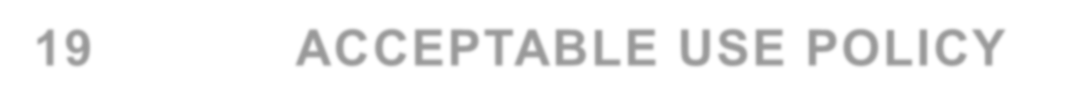 TKAT outlines their expectations of acceptable use of electronic devices and mobile phones in their Staff Code of Conduct and the Acceptable Use Policy. Please refer to the schools ‘Staff code of Conduct Policy’.  Please click here for a full list of policies.20	VOLUNTEERS Keeping in line with Keeping Children Safe in Education 2019, all volunteers must have a risk assessment to ascertain the level of support and DBS required. The TKAT risk assessment can be obtained through the HR Insight Portal or through a school’s HR Regional Business Partner.21	ALTERNATIVE PROVISION Where a school places a pupil with an alternative provision provider, the school continues to be responsible for the safeguarding of that pupil, and should be satisfied that the provider meets the needs of the pupil. Schools should obtain written confirmation from the alternative provider that appropriate safeguarding checks have been carried out on individuals working at the establishment, i.e. those checks that the school would otherwise perform in respect of its own staff.22	Monitoring & Evaluation This school monitors and evaluates the implementation and effectiveness of our safeguarding policies and procedures by: TKAT Monitoring visitsTracking on CPOMSGoverning Body visits to the schoolSLT ‘drop ins’ and discussions with pupils and staffPupil surveys and questionnairesAnalysing of Attendance dataAnalysing and updating of risk assessmentsLooking at Governing Body meeting minutesLogs on CPOMS of bullying/racist/behaviour incidents for SLT and GB to monitor Review of parental concerns and parent questionnaires Regular trainingWorking with the local authority Regular SLT meetings Ofsted inspectors always report on whether or not arrangements for safeguarding children are effective.APPENDIX  1 - INDICATORS OF HARM PHYSICAL ABUSE Physical abuse may involve hitting, shaking, throwing, poisoning, burning or scalding, drowning, suffocating, or otherwise causing physical harm to a child.  Physical harm may also be caused when a parent or carer fabricates the symptoms of, or deliberately induces, illness in a child. Indicators in the child   Bruising It is often possible to differentiate between accidental and inflicted bruises.  The following must be considered as non-accidental unless there is evidence or an adequate explanation provided: Bruising in or around the mouth Two simultaneous bruised eyes, without bruising to the forehead, (rarely accidental, though a single bruised eye can be accidental or abusive) Repeated or multiple bruising on the head or on sites unlikely to be injured accidentally, for example the back, mouth, cheek, ear, stomach, chest, under the arm, neck, genital and rectal areas Variation in colour, possibly indicating injuries caused at different times The outline of an object used e.g. belt marks, hand prints or a hair brush Linear bruising at any site, particularly on the buttocks, back or face Bruising or tears around, or behind, the earlobe/s indicating injury by pulling or twisting Bruising around the face Grasp marks to the upper arms, forearms or leg  Petechae haemorrhages (pinpoint blood spots under the skin.)  Commonly associated with slapping, smothering/suffocation, strangling and squeezing Fractures Fractures may cause pain, swelling and discolouration over a bone or joint.  It is unlikely that a child will have had a fracture without the carers being aware of the child's distress. If the child is not using a limb, has pain on movement and/or swelling of the limb, there may be a fracture. There are grounds for concern if: The history provided is vague, non-existent or inconsistent  There are associated old fractures Medical attention is sought after a period of delay when the fracture has caused symptoms such as swelling, pain or loss of movement Rib fractures are only caused in major trauma such as in a road traffic accident, a severe shaking injury or a direct injury such as a kick. Skull fractures are uncommon in ordinary falls, i.e. from three feet or less.  The injury is usually witnessed, the child will cry and if there is a fracture, there is likely to be swelling on the skull developing over 2 to 3 hours.  All fractures of the skull should be taken seriously. Mouth Injuries     Tears to the frenulum (tissue attaching upper lip to gum) often indicates force feeding of a baby or a child with a disability.  There is often finger bruising to the cheeks and around the mouth.  Rarely, there may also be grazing on the palate.   Poisoning Ingestion of tablets or domestic poisoning in children under 5 is usually due to the carelessness of a parent or carer, but it may be self-harm even in young children. Fabricated or Induced Illness  Professionals may be concerned at the possibility of a child suffering significant harm as a result of having illness fabricated or induced by their carer.  Possible concerns are: Discrepancies between reported and observed medical conditions, such as the incidence of fits Attendance at various hospitals, in different geographical areas Development of feeding / eating disorders, as a result of unpleasant feeding interactions The child developing abnormal attitudes to their own health Non organic failure to thrive - a child does not put on weight and grow and there is no underlying medical cause  Speech, language or motor developmental delays Dislike of close physical contact Attachment disorders Low self esteem Poor quality or no relationships with peers because social interactions are restricted Poor attendance at school and under-achievement Bite Marks Bite marks can leave clear impressions of the teeth when seen shortly after the injury has been inflicted.  The shape then becomes a more defused ring bruise or oval or crescent shaped. Those over 3cm in diameter are more likely to have been caused by an adult or older child. A medical/dental opinion, preferably within the first 24 hours, should be sought where there is any doubt over the origin of the bite. Burns and Scalds It can be difficult to distinguish between accidental and non-accidental burns and scalds.  Scalds are the most common intentional burn injury recorded.   Any burn with a clear outline may be suspicious e.g. circular burns from cigarettes, linear burns from hot metal rods or electrical fire elements, burns of uniform depth over a large area, scalds that have a line indicating immersion or poured liquid. Old scars indicating previous burns/scalds which did not have appropriate treatment or adequate explanation.  Scalds to the buttocks of a child, particularly in the absence of burns to the feet, are indicative of dipping into a hot liquid or bath. The following points are also worth remembering: A responsible adult checks the temperature of the bath before the child gets in. A child is unlikely to sit down voluntarily in a hot bath and cannot accidentally scald its bottom without also scalding his or her feet. A child getting into too hot water on his or her own accord will struggle to get out and there will be splash marks Scars A large number of scars or scars of different sizes or ages, or on different parts of the body, or unusually shaped, may suggest abuse. Emotional / behavioural presentation Refusal to discuss injuries Admission of punishment which appears excessive Fear of parents being contacted and fear of returning home Withdrawal from physical contact Arms and legs kept covered in hot weather Fear of medical help  Aggression towards others Frequently absent from school An explanation which is inconsistent with an injury Several different explanations provided for an injury Indicators in the parent    May have injuries themselves that suggest domestic violence Not seeking medical help/unexplained delay in seeking treatment Reluctant to give information or mention previous injuries Absent without good reason when their child is presented for treatment Disinterested or undisturbed by accident or injury Aggressive towards child or others Unauthorised attempts to administer medication Tries to draw the child into their own illness. Past history of childhood abuse, self-harm, somatising disorder or false allegations of physical or sexual assault Parent / carer may be over involved in participating in medical tests, taking temperatures and measuring bodily fluids Observed to be intensely involved with their children, never taking a much needed break nor allowing anyone else to undertake their child's care. May appear unusually concerned about the results of investigations which may indicate physical illness in the child Wider parenting difficulties may (or may not) be associated with this form of abuse. Parent / carer has convictions for violent crimes. Indicators in the family/environment  Marginalised or isolated by the community History of mental health, alcohol or drug misuse or domestic violence History of unexplained death, illness or multiple surgery in parents and/or siblings of the family Past history of childhood abuse, self-harm, somatising disorder or false allegations of physical or sexual assault or a culture of physical chastisement. EMOTIONAL ABUSE Emotional abuse is the persistent emotional maltreatment of a child such as to cause severe and persistent adverse effects on the child’s emotional development.  It may involve conveying to children that they are worthless or unloved, inadequate, or valued only insofar as they meet the needs of another person.  It may include not giving the child opportunities to express their views, deliberately silencing them or ‘making fun’ of what they say or how they communicate.  It may feature age or developmentally inappropriate expectations being imposed on children. These may include interactions that are beyond the child’s developmental capability, as well as overprotection and limitation of exploration and learning, or preventing the child participating in normal social interaction.  It may involve seeing or hearing the ill-treatment of another. It may involve serious bullying (including cyberbullying), causing children frequently to feel frightened or in danger, or the exploitation or corruption of children.  Some level of emotional abuse is involved in all types of maltreatment of a child, though it may occur alone. Indicators in the child  Developmental delay Abnormal attachment between a child and parent/carer e.g. anxious, indiscriminate or no attachment Aggressive behaviour towards others Child scapegoated within the family Frozen watchfulness, particularly in pre-school children Low self-esteem and lack of confidence Withdrawn or seen as a 'loner' - difficulty relating to others Over-reaction to mistakes Fear of new situations Inappropriate emotional responses to painful situations Neurotic behaviour (e.g. rocking, hair twisting, thumb sucking) Self-harm Fear of parents being contacted Extremes of passivity or aggression Drug/solvent abuse Chronic running away Compulsive stealing Low self-esteem  Air of detachment – ‘don’t care’ attitude Social isolation – does not join in and has few friends Depression, withdrawal Behavioural problems e.g. aggression, attention seeking, hyperactivity, poor attention Low self-esteem, lack of confidence, fearful, distressed, anxious Poor peer relationships including withdrawn or isolated behaviour Indicators in the parent  Domestic abuse, adult mental health problems and parental substance misuse may be features in families where children are exposed to abuse. Abnormal attachment to child e.g. overly anxious or disinterested in the child Scapegoats one child in the family Imposes inappropriate expectations on the child e.g. prevents the child’s developmental exploration or learning, or normal social interaction through overprotection. Wider parenting difficulties may (or may not) be associated with this form of abuse. Indicators in the family/environment  Lack of support from family or social network. Marginalised or isolated by the community. History of mental health, alcohol or drug misuse or domestic violence. History of unexplained death, illness or multiple surgery in parents and/or siblings of the family Past history of childhood abuse, self-harm, somatising disorder or false allegations of physical or sexual assault or a culture of physical chastisement. NEGLECT Neglect is the persistent failure to meet a child’s basic physical and/or psychological needs, likely to result in the serious impairment of the child’s health or development.  Neglect may occur during pregnancy as a result of maternal substance abuse.  Once a child is born, neglect may involve a parent or carer failing to: provide adequate food, clothing and shelter (including exclusion from home or abandonment); protect a child from physical and emotional harm or danger; ensure adequate supervision (including the use of inadequate caregivers); or ensure access to appropriate medical care or treatment. It may also include neglect of, or unresponsiveness to, a child’s basic emotional needs. Indicators in the child  Physical presentation Failure to thrive or, in older children, short stature Underweight Frequent hunger Dirty, unkempt condition Inadequately clothed, clothing in a poor state of repair Red/purple mottled skin, particularly on the hands and feet, seen in the winter due to cold Swollen limbs with sores that are slow to heal, usually associated with cold injury Abnormal voracious appetite  Dry, sparse hair Recurrent / untreated infections or skin conditions e.g. severe nappy rash, eczema or persistent head lice / scabies/ diarrhoea Unmanaged / untreated health / medical conditions including poor dental health Frequent accidents or injuries Development General delay, especially speech and language delay Inadequate social skills and poor socialization Emotional/behavioural presentation Attachment disorders Absence of normal social responsiveness Indiscriminate behaviour in relationships with adults Emotionally needy Compulsive stealing Constant tiredness Frequently absent or late at school Poor self esteem Destructive tendencies Thrives away from home environment Aggressive and impulsive behaviour Disturbed peer relationships Self-harming behaviour Indicators in the parent  Dirty, unkempt presentation Inadequately clothed Inadequate social skills and poor socialisation Abnormal attachment to the child. e.g. anxious Low self-esteem and lack of confidence Failure to meet the basic essential needs e.g. adequate food, clothes, warmth, hygiene Failure to meet the child’s health and medical needs e.g. poor dental health; failure to attend or keep appointments with health visitor, GP or hospital; lack of GP registration; failure to seek or comply with appropriate medical treatment; failure to address parental substance misuse during pregnancy Child left with adults who are intoxicated or violent Child abandoned or left alone for excessive periods Wider parenting difficulties, may (or may not) be associated with this form of abuse Indicators in the family/environment  History of neglect in the family Family marginalised or isolated by the community. Family has history of mental health issues, alcohol or drug misuse or domestic violence. History of unexplained death, illness or multiple surgery in parents and/or siblings of the family Family has a past history of childhood abuse, self-harm, somatising disorder or false allegations of physical or sexual assault or a culture of physical chastisement. Dangerous or hazardous home environment including failure to use home safety equipment; risk from animals Poor state of home environment e.g. unhygienic facilities, lack of appropriate sleeping arrangements, inadequate ventilation (including passive smoking) and lack of adequate heating Lack of opportunities for child to play and learn SEXUAL ABUSE Sexual abuse involves forcing or enticing a child or young person to take part in sexual activities, not necessarily involving a high level of violence, whether or not the child is aware of what is happening.  The activities may involve physical contact, including assault by penetration (for example, rape or oral sex) or non-penetrative acts such as masturbation, kissing, rubbing and touching outside of clothing.  They may also include non-contact activities, such as involving children in looking at, or in the production of, sexual images, watching sexual activities, encouraging children to behave in sexually inappropriate ways, or grooming a child in preparation for abuse (including via the internet).  Sexual abuse is not solely perpetrated by adult males. Women can also commit acts of sexual abuse, as can other children. Indicators in the child  Physical presentation Urinary infections, bleeding or soreness in the genital or anal areas Recurrent pain on passing urine or faeces Blood on underclothes Sexually transmitted infections Vaginal soreness or bleeding Pregnancy in a younger girl where the identity of the father is not disclosed and/or there is secrecy or vagueness about the identity of the father Physical symptoms such as injuries to the genital or anal area, bruising to buttocks, abdomen and thighs, sexually transmitted disease, presence of semen on vagina, anus, external genitalia or clothing Emotional / behavioural presentation Makes a disclosure. Demonstrates sexual knowledge or behaviour inappropriate to age/stage of development, or that is unusually explicit  Inexplicable changes in behaviour, such as becoming aggressive or withdrawn Self-harm - eating disorders, self-mutilation and suicide attempts Poor self-image, self-harm, self-hatred Reluctant to undress for PE  Running away from home Poor attention / concentration (world of their own) Sudden changes in school work habits, become truant Withdrawal, isolation or excessive worrying Inappropriate sexualised conduct Sexually exploited or indiscriminate choice of sexual partners Wetting or other regressive behaviours e.g. thumb sucking Draws sexually explicit pictures  Depression Indicators in the parents  Comments made by the parent/carer about the child. Lack of sexual boundaries Wider parenting difficulties or vulnerabilities Grooming behaviour  Parent is a sex offender Indicators in the family/environment  Marginalised or isolated by the community. History of mental health issues, alcohol or drug misuse or domestic violence.   History of unexplained death, illness or multiple surgery in parents and/or siblings of the family Past history of childhood abuse, self-harm, somatising disorder or false allegations of physical or sexual assault or a culture of physical chastisement. Family member is a sex offender. APPENDIX  2 – SPECIFIC SAFEGUARDING ISSUES Domestic AbuseThe Government definition of domestic violence and abuse is : any incident or pattern of incidents of controlling, coercive, threatening behaviour, violence or abuse between those aged 16 or over who are, or have been, intimate partners or family members regardless of gender or sexuality. The abuse can encompass but is not limited to: psychological, physical, sexual, financial and emotional. Exposure to domestic abuse and/or violence can have serious, long lasting emotional and psychological impact on children.Children and unborn babies can be affected in a number of ways:An increased risk of physical injury during an incident either by accident or by trying to interveneExperience distress by witnessing the physical and emotional suffering of an adultIt leads to anxiety and distress and children being sad / fearfulIt impacts on parenting capacityAffects their ability to form healthy relationshipsWhere a member of staff is concerned that this may apply to a pupil they should bring it to the attention of a DSL.Substance Misuse / Mental Health IssuesIt is a complex issue when children may be living in a household where there is substance misuse or mental health issues. This is often associated with child neglect and emotional abuse and may lead to basic care needs not being met.  There are some instances where they are no obvious signs. Where a member of staff is concerned that this may apply to a pupil they should bring it to the attention of a DSL.Gangs and Youth ViolenceChildren who become involved in gangs are at risk of violent crime, access to weapons, violence against other gangs, knife crime, sexual violence and substance misuse. Staff should work together to Clarify the risk locally, posed by local gangsIdentify children at riskShare information with other agenciesCounty LinesCriminal exploitation of children is a geographically widespread form of harm that is a typical feature of county lines criminal activity: drug networks or gangs groom and exploit children and young people to carry drugs and money from urban areas to suburban and rural areas, market and seaside towns. Key to identifying potential involvement in county lines are missing episodes, when the victim may have been trafficked for the purpose of transporting drugs and a referral to the National Referral Mechanism should be considered. Like other forms of abuse and exploitation, county lines exploitation:can still be exploitation even if the activity appears consensualcan involve force and/or enticement-based methods of compliance and is often accompanied by violence or threats of violencecan be perpetrated by individuals or groups, males or females, and young people or adultsis typified by some form of power imbalance in favour of those perpetrating the exploitation. Whilst age may be the most obvious, this power imbalance can also be due to a range of other factors including gender, cognitive ability, physical strength, status, and access to economic or other resourcescan affect any child or young person (male or female) under the age of 18 yearscan affect any vulnerable adult over the age of 18 yearsChild Sexual Exploitation and Criminal ExploitationThe following list of indicators is not exhaustive or definitive but it does highlight common signs which can assist professionals in identifying children or young people who may be victims of sexual exploitation.Signs include:underage sexual activityinappropriate sexual or sexualised behavioursexually risky behaviour, exchanging sex for gifts, articles, etcrepeat sexually transmitted infectionsin girls, repeat pregnancy, abortions, miscarriagereceiving unexplained gifts or gifts from unknown sourceshaving multiple mobile phones and worrying about losing contact via mobilehaving unaffordable new things (clothes, mobile) or expensive habits (alcohol, drugs)changes in the way they dressgoing to hotels or other unusual locations to meet friendsseen at known places of concernmoving around the country, appearing in new towns or cities, not knowing where they aregetting in/out of different cars driven by unknown adultshaving older boyfriends or girlfriendscontact with known perpetratorsinvolved in abusive relationships, intimidated and fearful of certain people or situationshanging out with groups of older people, or anti-social groups, or with other vulnerable peersassociating with other young people involved in sexual exploitationrecruiting other young people to exploitative situationstruancy, exclusion, disengagement with school, opting out of education altogetherunexplained changes in behaviour or personality (chaotic, aggressive, sexual)mood swings, volatile behaviour, emotional distressself-harming, suicidal thoughts, suicide attempts, overdosing, eating disordersdrug or alcohol misusegetting involved in crime, police involvement, police recordsinvolved in gangs, gang fights, gang membershipinjuries from physical assault, physical restraint, sexual assault.Child trafficking / Missing ChildrenThere are two components for children which are ‘Movement’ (including within the UK) and ‘for the purpose of exploitation’. Our procedures for contacting parents, when a child is absent from school, will identify any children who are potentially ‘missing’ and the relevant authority will be notified if we feel we have a ‘Child Missing from Education’Knowing where children are during school hours is an extremely important aspect of Safeguarding. Missing school can be an indicator of abuse and neglect and may also raise concerns about other safeguarding issues, including the criminal exploitation of children.We monitor attendance carefully and address poor or irregular attendance without delay.We will always follow up with parents/carers when pupils are not at school. This means we need to have a least two up to date contacts numbers for parents/carers. Parents should remember to update the school as soon as possible if the numbers change.In response to the guidance in Keeping Children Safe in Education (2019) the school has:1.	Staff who understand what to do when children do not attend regularly2.	Appropriate policies, procedures and responses for pupils who go missing from education (especially on repeat occasions).3.	Staff who know the signs and triggers for travelling to conflict zones, FGM and forced marriage.4.	Procedures to inform the local authority when we plan to take pupils off-roll when they:a.	leave school to be home educatedb.	move away from the school’s locationc.	remain medically unfit beyond compulsory school aged.	are in custody for four months or more (and will not return to school afterwards); ore.	are permanently excludedWe will ensure that pupils who are expected to attend the school but fail to take up the place will be referred to the local authority.When a pupil leaves the school, we will record the name of the pupil’s new school and their expected start date.Bullying (Cyber-bullying)Refer to the school Anti-Bullying Policy for more detail.If bullying does occur, all pupils should be able to tell and know that incidents will be dealt with promptly and effectively. We promote TELLING schools. This means that anyone who knows that bullying is happening is expected to tell the staff – whether they are directly involved or not. Bullying can be: Physical -  pushing, kicking, hitting, punching or any use of violence Racist - racial taunts, graffiti, gestures Sexual - unwanted physical contact or sexually abusive comments, sextingEmotional - being unfriendly, excluding, tormenting (e.g. hiding books, threatening gestures) Homophobic - because of, or focussing on the issue of sexuality Verbal - name-calling, sarcasm, spreading rumours, teasing Cyber - All areas of internet, such as email and internet chat room misuse, mobile threats by text messaging and calls. Misuse of associated technology, i.e. camera and video facilities Staff are vigilant to issues which may escalate and use strategies to prevent this from happening.  This can be through talking to individuals, class / whole school discussion.Faith Abuse / Honour Based AbuseThis term describes cultural justifications for violence and abuse. It can be used to justify violence and abuse against women, some men and children. Honour based violence is normally associated with cultures and communities from Asia, the Middle East and Africa as well as Gypsy and Traveller communities.If the individual concerned is under 18 existing Child Protection procedures should be instigated, using the appropriate procedures.  This means making contact and / or a referral toSocial Services. This encompasses crimes which have been committed to protect or defend the honour of the family and/or community. This can include FGM, forced marriage and Breast ironing. All such concerns should be reported via the school’s safeguarding procedures. Where FGM has taken place, there is a mandatory duty on teachers to personally report this to this to the police and they should liaise with DSLs in school in order to follow the correct procedures. All honour-based violence are forms of abuse. Forced MarriageYou have the right to choose who you marry, when you marry or if you marry at all.Forced marriage is when you face physical pressure to marry (for example, threats, physical violence or sexual violence) or emotional and psychological pressure (eg if you’re made to feel like you’re bringing shame on your family).This website gives further information:  https://www.childline.org.uk/info-advice/bullying-abuse-safety/crime-law/forced-marriage/Some families force their children to marry because they:think it’s an important part of religion or cultureare worried about the family’s reputation and honour (in some cultures also known as 'izzat')want all of the family’s money to stay togetherwant to marry their children off in exchange for moneydon’t approve of their child being gay, lesbian, bisexual or transgenderdon’t want their children to have relationships or sexfeel pressured by the community or other family members to follow traditionswant to keep family values and honour.Force marriage offencesForced marriage is illegal in England and Wales. This includes:taking someone overseas to force them to marry (whether or not the forced marriage takes place)marrying someone who lacks the mental capacity to consent to the marriage (whether they’re pressured to or not)For further details on Forced Marriage please see link - . https://www.gov.uk/stop-forced-marriagePrivate FosteringA private fostering arrangement is one that is made privately (without the involvement of a local authority) for the care of a child under the age of 16 years (under 18, if disabled) by someone other than a parent or close relative, in their own home, with the intention that it should last for 28 days or more.A close family relative is defined as a ‘grandparent, brother, sister, uncle or aunt’ and includes half-siblings and step-parents; it does not include great-aunts or uncles, great grandparents or cousins.Parents and private foster carers both have a legal duty to inform the relevant local authority at least six weeks before the arrangement is due to start; not to do so is a criminal offence.Whilst most privately fostered children are appropriately supported and looked after, they are a potentially vulnerable group who should be monitored by the local authority, particularly when the child has come from another country. In some cases, privately fostered children are affected by abuse and neglect, or are involved in trafficking, child sexual exploitation or modern-day slavery. Schools have a mandatory duty to report to the local authority where they are aware or suspect that a child is subject to a private fostering arrangement. Although schools have a duty to inform the local authority, there is no duty for anyone, including the private foster carer or social workers to inform the school. However, it should be clear to the school who has parental responsibility.School staff should notify the designated safeguarding lead when they become aware of private fostering arrangements. The designated safeguarding lead will speak to the family of the child involved to check that they are aware of their duty to inform the LA. The school itself has a duty to inform the local authority of the private fostering arrangements.On admission to the school, the school will take steps to verify the relationship of the adults to the child who is being registered.Further information on Child Sexual Exploitation and Female Genital Mutilation Child sexual exploitation (CSE) involves exploitative situations, contexts and relationships where young people receive something (for example food, accommodation, drugs, alcohol, gifts, money or in some cases simply affection) as a result of engaging in sexual activities. Sexual exploitation can take many forms ranging from the seemingly ‘consensual’ relationship where sex is exchanged for affection or gifts, to serious organised crime by gangs and groups. What marks out exploitation is an imbalance of power in the relationship. The perpetrator always holds some kind of power over the victim which increases as the exploitative relationship develops. Sexual exploitation involves varying degrees of coercion, intimidation or enticement, including unwanted pressure from peers to have sex, sexual bullying including cyberbullying and grooming. However, it also important to recognise that some young people who are being sexually exploited do not exhibit any external signs of this abuse. Female Genital Mutilation (FGM): professionals in all agencies, and individuals and groups in relevant communities, need to be alert to the possibility of a girl being at risk of FGM, or already having suffered FGM. There is a range of potential indicators that a child or young person may be at risk of FGM, which individually may not indicate risk but if there are two or more indicators present this could signal a risk to the child or young person. Victims of FGM are likely to come from a community that is known to practise FGM. Professionals should note that girls at risk of FGM may not yet be aware of the practice or that it may be conducted on them, so sensitivity should always be shown when approaching the subject. Staff should activate local safeguarding procedures, using existing national and local protocols for multi-agency liaison with police and children’s social care. Details regarding FGM All staff have a statutory duty to monitor and report any concerns relating to Female Genital Mutilation and should report this directly in accordance with Keeping Children Safe in Education 2020.FGM is usually carried out on young girls between infancy and the age of 15, most commonly before puberty starts. The procedure is traditionally carried out by a woman with no medical training. Anaesthetics and antiseptic treatments are not generally used, and the practice is usually carried out using knives, scissors, scalpels, pieces of glass or razor blades. Girls may have to be forcibly restrained. There are four main types of FGM: •	Type 1 – clitoridectomy – removing part of or the entire clitoris.  •	Type 2 – excision – removing part or all of the clitoris and the inner labia (lips that surround the vagina), with or without removal of the labia majora (larger outer lips).  •	Type 3 – infibulation – narrowing of the vaginal opening by creating a seal, formed by cutting and repositioning the labia.  •	Other harmful procedures to the female genitals, which include pricking, piercing, cutting, scraping and burning the area.  Effects of FGM There are no health benefits to FGM. Removing and damaging healthy and normal female genital tissue interferes with the natural functions of girls' and women's bodies. IMMEDIATE EFFECTS •	severe pain•	shock•	bleeding•	wound infections, including tetanus and gangrene, as well as blood borne viruses such as HIV, hepatitis B and hepatitis C •	inability to urinate•	injury to vulvar tissues surrounding the entrance to the vagina•	damage to other organs nearby, such as the urethra (where urine passes) and the bowelFGM can sometimes cause deathLONG-TERM CONSEQUENCES •	chronic vaginal and pelvic infections•	abnormal periods•	difficulty passing urine, and persistent urine infections•	kidney impairment and possible kidney failure•	damage to the reproductive system, including infertility•	cysts and the formation of scar tissue•	complications in pregnancy and new-born deaths•	pain during sex and lack of pleasurable sensation•	psychological damage, including low libido, depression and anxiety (see below)•	flashbacks during pregnancy and childbirthSymptoms of FGMFGM may be likely if there is a visiting female elder, there is talk of a special procedure or celebration to become a woman, or parents wish to take their daughter out-of-school to visit an ‘at-risk’ country (especially before the summer holidays), or parents who wish to withdraw their children from learning about FGM.Indications that FGM may have already taken place may include:•	difficulty walking, sitting or standing and may look uncomfortable.•	spending longer than normal in the bathroom or toilet due to difficulties urinating.•	spending long periods of time away from a classroom during the day with bladder or menstrual problems.•	frequent urinary, menstrual or stomach problems.•	prolonged or repeated absences from school or college, especially with noticeable behaviour changes (e.g. withdrawal or depression) on the girl’s return•	reluctance to undergo normal medical examinations.•	confiding in a professional without being explicit about the problem due to embarrassment or fear.•	talking about pain or discomfort between her legsBreast Ironing Breast ironing, also known as breast flattening, is the pounding and massaging of a pubescent girl’s breasts using hard or heated objects to try to stop them developing, or to make them disappear entirely. Breast ironing is typically carried out by the girl’s mother with the belief that she is: protecting her daughter from sexual harassment and / or rape; preventing the risk of early pregnancy, which would tarnish the family name; preventing her daughter from being forced into marriage, so she will have the opportunity to continue with her education. This practice has been documented primarily in Cameroon, but is also practiced in Guinea-Bissau, Chad, Togo, Benin and Guinea. While it is estimated that 3.8 million young women are vulnerable to breast ironing on a global scale, approx. one thousand 9 – 15-year-old girls are currently thought to be at risk in the UK. According to the UN, 58% of perpetrators will be the victims’ mother. Breast ironing is extremely painful and can cause damage to the tissue. Other possible health implications include breast infections, the formation of abscesses, malformed breasts or the eradication of one or both breasts. The practice ranges widely in its severity, from using heated leaves to press and massage the breasts, through to using a scalding grinding stone to crush the budding gland. Due to the range of this activity, the short and long term health consequences for these young women vary from limited to significant. Radicalisation and Extremism – PREVENTAs part of the Counter Terrorism and Security Act 2015, schools have a duty to ‘prevent people being drawn into terrorism’. This has become known as the ‘Prevent Duty’. Where staff are concerned that children and young people are developing extremist views or show signs of becoming radicalised, they should discuss this with the Designated Safeguarding Lead. The Designated Safeguarding Lead has received training about the Prevent Duty and tackling extremism and is able to support staff with any concerns they may have.Schools use the curriculum to ensure that children and young people understand how people with extreme views share these with others, especially using the internet. Schools are committed to ensuring that their pupils are offered a broad and balanced curriculum that aims to prepare them for life in modern Britain. Teaching the school’s core values alongside the fundamental British Values supports quality teaching and learning, whilst making a positive contribution to the development of a fair, just and civil society.Recognising Extremism:Early indicators of radicalisation or extremism may include:showing sympathy for extremist causesglorifying violence, especially to other faiths or culturesmaking remarks or comments about being at extremist events or rallies outside school evidence of possessing illegal or extremist literatureadvocating messages similar to illegal organisations or other extremist groupsout of character changes in dress, behaviour and peer relationships (but there are also very powerful narratives, programmes and networks that young people can come across online so involvement with particular groups may not be apparent.)secretive behaviouronline searches or sharing extremist messages or social profilesintolerance of difference, including faith, culture, gender, race or sexualitygraffiti, art work or writing that displays extremist themesattempts to impose extremist views or practices on othersverbalising anti-Western or anti-British viewsadvocating violence towards othersUseful Links Support for staff• Education Support Partnership: www.educationsupportpartnership.org.uk• Professional Online Safety Helpline: www.saferinternet.org.uk/helplineSupport for Pupils• NSPCC: www.nspcc.org.uk• ChildLine: www.childline.org.uk	• Papyrus: www.papyrus-uk.org• Young Minds: www.youngminds.org.ukYouth Emotional Support (YES) https://www.westsussex.gov.uk/education-children-and-families/your-space/health/emotional-wellbeing-and-mental-health/youth-emotional-support-yes-service/Support for adults• Family Lives: www.familylives.org.ukChange grow Live (CGL): www.changegrowlive.org• Crime Stoppers: www.crimestoppers-uk.org• Victim Support: www.victimsupport.org.uk• Kidscape: www.kidscape.org.uk• The Samaritans: www.samaritans.org• Mind: www.mind.org.uk• NAPAC (National Association for People Abused in Childhood): napac.org.uk• MOSAC: www.mosac.org.uk• Action Fraud: www.actionfraud.police.ukRivers Project: www.riverslpc.orgSupport for Learning Disabilities• Respond: www.respond.org.uk• Mencap: www.mencap.org.ukDomestic Abuse• Refuge: www.refuge.org.uk• Women’s Aid: www.womensaid.org.uk• Men’s Advice Line: www.mensadviceline.org.uk• Mankind: www.mankindcounselling.org.ukHonour based Violence• Forced Marriage Unit: https://www.gov.uk/guidance/forced-marriageSexual Abuse and CSE• Lucy Faithfull Foundation: www.lucyfaithfull.org.uk• Stop it Now!: www.stopitnow.org.uk• Parents Protect: www.parentsprotect.co.uk• CEOP: www.ceop.police.uk• Marie Collins Foundation: www.mariecollinsfoundation.org.ukUseful Contact Details Local Authority Designated Officer –Jenny Coker –				     Tel – 0330 222 6450				      jenny.coker@westsussex.gov.ukLocal Authority Designated Officer, for managing allegations for those who work or volunteer with children. Including school staff.Multi Agency Support Hub (MASH) – 01403 229900 out of hours – 0330 222 6664                                                                    MASH@westsussex.gov.ukThe Multi-Agency Safeguarding Hub (MASH) is a single point of contact for all safeguarding concerns regarding children and young people in West Sussex  Key Contacts:  Key Contacts: Designated Safeguarding Lead for Child Protection (DSL): (In reporting rank order)Name of DSL: Sophie GosdenName of deputy DSL: Helen Plant Name of 2nd Deputy DSL: Julie WhitingtonName of 3rd Deputy DSL:Jane CrockfordDesignated Teacher for Children Looked After (Virtual Schools)Julie Whitington (SENDCo)Lead Governor for Child Protection: David NixonSchool Office Telephone No: 01293 571893chair@themill-tkat.orgLocal Authority Designated Officer (LADO):  Miriam Williams and Donna TomlinsonAsst. Sally ArbuckleLADO Telephone No: 0330 222 6450 (Consultation – 09.00 – 17.00)LADO service contact number (MASH)LADO service  Email Address: LADO@westsussex.gov.ukSenior Safeguarding LeadScott Wilson SWilson@dmpa-tkat.orgSara WaltonSara.Walton@flpa-tkat.org TKAT HR0844 589 2156hr@tkat.orgSECTIONPAGE NUMBER1INTRODUCTION52STATUTORY FRAMEWORK63RESPONSIBILITIES74ATHE DESIGNATED SAFEGUARDING LEAD (DSL)94BDESIGNATED TEACHER FOR LOOKED AFTER CHILDREN (VIRTUAL SCHOOLS)145PROCEDURES146WHEN TO BE CONCERNED167CONFIDENTIALITY188DEALING WITH A DISCLOSURE209ALLEGATIONS AGAINST STAFF2110WHISTLEBLOWING (CONFIDENTIAL REPORTING)2311PHYSICAL INTERVENTION2311BINTIMATE CARE2312SAFEGUARDING IN THE CURRICULUM2412APEER ON PEER ABUSE2412BBULLYING2512CSERIOUS VIOLENCE2513RACIST INCIDENTS2614APREVENTION2614BCHILDREN WITH SEND2615HEALTH & SAFETY271617SAFER RECRUITMENTDISQUALIFICATION BY ASSOCIATION272718ASTAFF USE OF ELECTRONIC EQUIPMENT2718BPUPIL USE OF ELECTRONIC EQUIPMENT2819ACCEPTABLE USE POLICY2820VOLUNTEERS282122ALTERNATIVE PROVISIONMONITORING & EVALUATION2829APPENDIX 1 – INDICATORS OF HARMPhysical Abuse                                                                                                 Emotional AbuseNeglectSexual AbuseAPPENDIX 2 – SPECIFIC SAFEGUARDING ISSUESDomestic AbuseSubstance Abuse/Mental Health IssuesGangs and Youth Violence including Child Criminal Exploitation County LinesChild Sexual Exploitation and Child Criminal ExploitationChild Trafficking/Missing ChildrenBullying (Cyber-bullying)Faith Abuse/Honour-Based ViolenceForced MarriagePrivate FosteringFurther Information on CSEFemale Genital MutilationBreast IroningRadicalisation and Extremism - PREVENTAPPENDIX 3 – USEFUL LINKS303034363840404040404142434344454546484950Behaviour and Bullying PolicyTeaching PrinciplesComplaints policyKeeping Children Safe in EducationEquality and Accessibility PolicyHealth and Safety PolicyIntimate Care PolicyAttendance PolicyPhysical Restraint PolicyWhistleblowing PolicyPrivacy Notice PolicyAdministering Medication PolicySEND PolicyNew Admissions PolicySocial Media PolicyCode of Conduct PolicyStaff Induction2 STATUTORY  FRAMEWORK 3 RESPONSIBILITIES 5 PROCEDURES 6 WHEN TO BE CONCERNED 